遥感学院2019级本科生迎新安排表（9月2日更新）（持续更新）时间地点内容参加人员8.237:00-23:00信息学部图书馆大厅新生报到高书记、辅导员、团学干部、班主任助理（排班）8.23下午15:30星湖报告厅家长课堂（每个家庭一位家长自愿参加）秦院长、高书记、心理中心老师、班主任、谢云、刘飞、新生家长8.2317:30-18:30学生宿舍班主任走访学生宿舍（请新生在宿舍等候）班主任、班主任助理8月23日开始，新生在宿舍居住，每晚22：30查寝点名。如夜不归宿，需在“爱遥感”平台进行离校备案，办理完签字确认手续后，方可离校。8月23日开始，新生在宿舍居住，每晚22：30查寝点名。如夜不归宿，需在“爱遥感”平台进行离校备案，办理完签字确认手续后，方可离校。8月23日开始，新生在宿舍居住，每晚22：30查寝点名。如夜不归宿，需在“爱遥感”平台进行离校备案，办理完签字确认手续后，方可离校。8月23日开始，新生在宿舍居住，每晚22：30查寝点名。如夜不归宿，需在“爱遥感”平台进行离校备案，办理完签字确认手续后，方可离校。8.24上午8:00-10:00校园小班带队，逛校园，创意合影班主任助理、各新生班8.24上午10:00 信息学部体育馆发售军训服装班主任助理、各新生（自备服装费123元，现场交厂家，可以个人交或以班为单位交，现金或网络支付均可）8.24中午12:00星湖报告厅年级大会谢云、刘飞、班主任助理、新生8.24下午15:30信部操场迎接教官（统一穿军训服装，上身穿迷彩短袖）谢云、刘飞、班主任助理、新生（按排列队，1、6班为一排，2、7班为二排，类推）8.24晚18:30-20:30教室另行通知班会（主题为：畅想我的大学生活），自我介绍、选班级男女负责人各1名班主任、班主任助理、各新生班8月25日-9月7日，新生全天（含夜晚）军训，期间穿插各类校院活动、入学教育，具体安排会及时发布通告。8月25日-9月7日，新生全天（含夜晚）军训，期间穿插各类校院活动、入学教育，具体安排会及时发布通告。8月25日-9月7日，新生全天（含夜晚）军训，期间穿插各类校院活动、入学教育，具体安排会及时发布通告。8月25日-9月7日，新生全天（含夜晚）军训，期间穿插各类校院活动、入学教育，具体安排会及时发布通告。8.25上午8:30梅操军训动员大会	谢云、刘飞、教官或班主任助理、新生8.25晚19:00-20:001-5班1-3016-10班1-302规章制度学习刘飞、班主任助理、新生8.26文理学部医院体检（一排上午9:00，二排下午14:30，三排下午15:00）谢云、刘飞、教官或班主任助理、新生8.26晚19:00-21:00按学号1-110在1-701111-220在1-702221-331在1-703新生入学外语考试（需自备录音机）新生（班主任助理协助告知教室）8.27上午8:00-12:002教117教室新生学籍照片采集（不要穿天蓝(湖蓝)色上衣，不得佩戴首饰，尽量不戴眼镜，拍照时应将双耳露出。携带本人身份证）所有新生8.27晚19:00-20:301-5班1-427教室、6-10班428教室条令教育（做好记录准备，不要求军训服装）所有新生、教官8.28晚19:00-20:30星湖报告厅（2、7班自带板凳）新生心理讲座班主任、新生8.29日信部操场小班合影（9:00-10:00每班5分钟左右，3班11:30，8班18:00，2班另行安排）班主任、助理班主任、新生、教官8.29下午15:30信部操场主席台办理户口转接需要办理转接的新生《关于2019-2020学年第一学期2019级新生在系统中选课的操作说明》http://ugs.whu.edu.cn/info/1039/7537.htm（新生选课系统将于8月30日下午14:30开放，选课时段：8月30日下午14：30—9月14日下午17:00）
2019级新生课表是预排预选，除体育由学生自己网上选课、“大学英语”由大英部根据分级考试结果直接输入相应课头以外，其他课程都由学生所在学院教学秘书导名单，不用通过系统选课；2019级新生需要确认本人课表。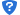 《关于2019-2020学年第一学期2019级新生在系统中选课的操作说明》http://ugs.whu.edu.cn/info/1039/7537.htm（新生选课系统将于8月30日下午14:30开放，选课时段：8月30日下午14：30—9月14日下午17:00）
2019级新生课表是预排预选，除体育由学生自己网上选课、“大学英语”由大英部根据分级考试结果直接输入相应课头以外，其他课程都由学生所在学院教学秘书导名单，不用通过系统选课；2019级新生需要确认本人课表。《关于2019-2020学年第一学期2019级新生在系统中选课的操作说明》http://ugs.whu.edu.cn/info/1039/7537.htm（新生选课系统将于8月30日下午14:30开放，选课时段：8月30日下午14：30—9月14日下午17:00）
2019级新生课表是预排预选，除体育由学生自己网上选课、“大学英语”由大英部根据分级考试结果直接输入相应课头以外，其他课程都由学生所在学院教学秘书导名单，不用通过系统选课；2019级新生需要确认本人课表。《关于2019-2020学年第一学期2019级新生在系统中选课的操作说明》http://ugs.whu.edu.cn/info/1039/7537.htm（新生选课系统将于8月30日下午14:30开放，选课时段：8月30日下午14：30—9月14日下午17:00）
2019级新生课表是预排预选，除体育由学生自己网上选课、“大学英语”由大英部根据分级考试结果直接输入相应课头以外，其他课程都由学生所在学院教学秘书导名单，不用通过系统选课；2019级新生需要确认本人课表。8.30下午15:00信息学部操场消防安全教育新生8.31下午13:00-15:30工学部体育馆职业体验新生8.31晚19:00-21:00星湖报告厅学院学生组织招新宣讲各学生组织、新生9.1上午8:30信部操场军训中期检查教官、新生9.1晚梅园操场国防教育电影展教官、新生9.2晚信息学部大学生活动中心军事理论国防教育教官、新生9.3晚7:00待定国防演讲比赛教官、新生9.4晚7:00梅操军民联欢晚会教官、新生9.6上午8:309.12操场阅兵预演教官、新生9.6晚待定开学第一课（校长讲课）教官、新生9.7上午8:309.12操场阅兵教官、新生9.7下午14:30教室或会议室班会（选班委会、团支部委员会）班主任、助理班主任、新生9.7晚18:30-21:00星湖报告厅优秀学长学姐交流会新生9.8上午8:00待定开学典礼新生9.8下午14:30待定年级大会（交《武汉大学学生登记表》，带上水性笔、一寸照片3张、胶水）新生9.8晚18:30星湖报告厅学院师生见面会谢云、刘飞、新生、班主任9月9日开始正式上课9月9日开始正式上课9月9日开始正式上课9月9日开始正式上课9.21、22中国地大素拓基地新生素质拓展（以班为单位全体参加，每个班半天时间）谢云、刘飞、班主任、助理班主任、全体新生9.28晚信息学部大学生活动中心红歌会暨迎新晚会谢云、刘飞、班主任、助理班主任、全体新生